Training of farmers V4 in techniques for environmental protection and soil water managementUniversity of Agriculture in Krakow participates in the project Training of farmers V4 in techniques for environmental protection and soil water management.HERE you can find more information about the project, its objectives and events.Syllabi elaboration and ppt presentation in English are available HERE.Elaboration of syllabi and ppt presentations in Poland are availible here: Syllabus VISEGRAD , Syllabus VISEGRAD LAYOUT, VISEGRAD PREZENTATION LAYOUT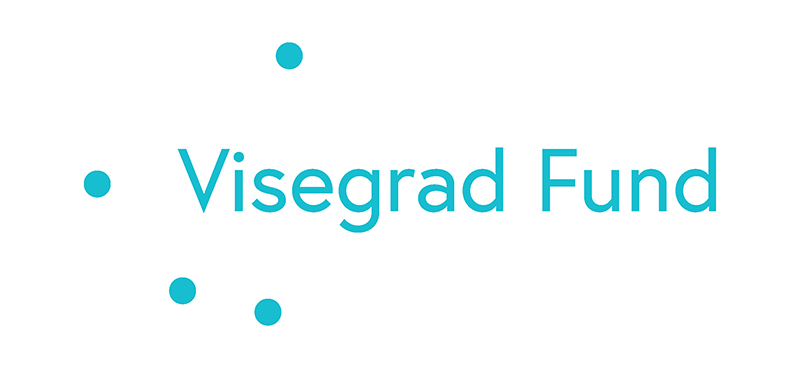 ZobaczCzechweb    Training of farmers V4 in techniques for environmental protection and soil water management - Institut celoživotního vzdělávání (mendelu.cz).  Project ID:   22020162Duration:10/2020 – 03/2022